Publicado en Valencia el 19/06/2024 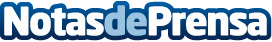 Equipo Juana Crespo: tratamientos para mujeres de más de 40 años que desafían al reloj biológicoEl 48% de las pacientes de esta clínica son mujeres mayores de 40 años, lo que refleja la tendencia continua en el retraso de la maternidad. Entre sus tratamientos, destaca Revitalize, un procedimiento propio que mejora tanto la calidad como cantidad de los óvulos de las mujeres. Con un resultado por transferencia del 75% en FIV con óvulos propios en mujeres de más de 40, su medicina a la carta es capaz de desafiar el reloj biológicoDatos de contacto:Silvia GarcíaEquipo Juana Crespo671149894Nota de prensa publicada en: https://www.notasdeprensa.es/equipo-juana-crespo-tratamientos-para-mujeres Categorias: Nacional Medicina Valencia Investigación Científica Servicios médicos http://www.notasdeprensa.es